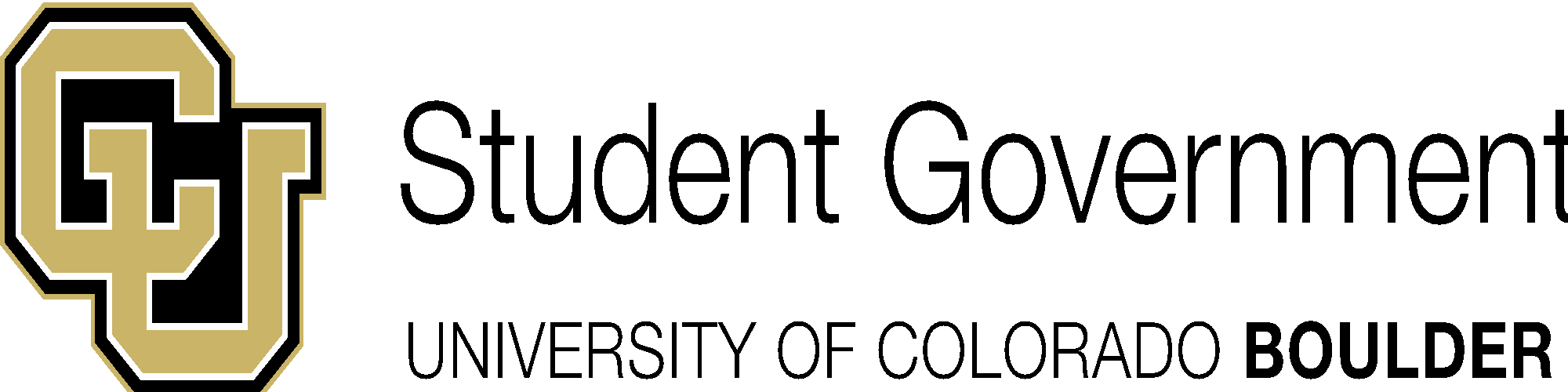 University of Colorado Student GovernmentLegislative CouncilMarch 20, 2014                                                     80 LCR 06 — HIV-AIDS Testing ReinstatementSponsored by:   Will Fattor			Arts and Science Student Government Treasurer		 Colin Wichman		Representative at Large		Andrew Hemphill		Representative at Large		Sam Golon			CUSG Director of Health		Valerie Contreras		CUSG Liaison to Underrepresented Students		Angela Li			Wardenburg Student Health Board MemberEden Rolland			Law School Co-SenatorNatalie Coleman		Environmental Design Co-SenatorHladini Mensah		Environmental Design Co-SenatorAnna Henderson		Education SenatorLindsey Buxman		Engineering Co-SenatorBenjamin Zatz			Engineering Co-SenatorAsher Vandervort		Business Co-SenatorTaylor Werges			Business Co-SenatorSteve Marcantonio		Journalism Co-SenatorMichael Gillis			Graduate Co-SenatorDivya Reddy			Representative At LargeDavid Bretl			Representative At LargeBrianna Majewski		Representative At LargeLauren Cross			CUSG Communications DirectorJerome Castillon	Arts and Sciences Student Government PresidentRachel Leonard	Arts and Sciences Student Government Vice-PresidentSamantha Williams	Arts and Sciences Student Government SecretaryChelsea Canada	Arts and Sciences Student Government Co-SenatorAntonio Bricca		Arts and Sciences Student Government Co-SenatorEllie Falletta		Arts and Sciences Student Government RepresentativeIlsa Hale		Arts and Sciences Student Government RepresentativeEthan Armitano	Arts and Sciences Student Government RepresentativeFranky Navarette	Arts and Sciences Student Government RepresentativeKatie Raitz		Arts and Sciences Student Government RepresentativeDylan Whitman	Arts and Sciences Student Government RepresentativeCaitlin Pratt		CUSG Director of Safety and InclusionLauren Cross		CUSG Director of CommunicationsMarco Dorado		President of External AffairsEllie Roberts		President of Internal AffairsWyatt Ryder		CUSG Election CommissionerMitchell Fenton	Representative at LargeElsa Huber		Student at LargeSeena Karki		Student at LargeNora Keating		Student at LargeNatalie Walter		Student at LargeJeff Spitz		Student at LargeMarie McDonnell	Student at LargeGrace Lincenberg	Student at LargeRamya Papalinappan	Student at LargeMeghna Basnet	Student at LargeTanya Fink		Student at LargeSubada Soti		Student at LargeChris Klene		Student at LargeEmma Tussey		Student at LargeArmando Jauregui	Student at LargeGarima Bhandari	Student at LargeElizabeth Eversbush	Student at LargeEva Adler		Student at LargeSamantha Webster	Student at LargeJasmine Bains		Student at Large	Emily Dohm		Student at LargeMarlie Fisher		Student at LargeWilliam Cuthbertson 	Student at LargeCatherine Day		Student at LargeAubrey Pierce		Student at LargeVictoria Hare		Student at LargeColin Bauer		Student at LargeKendra Shattuck	Student at LargeEric Seelenfremd	Student at LargeYogitha Pazhari	Student at LargeEmily Morgan		Student at LargeTaylor Hoff		Student at LargeCatherine Nicholas	Student at LargeJohnathon Schafer	Student at LargeRyan Lata		Student at LargeAuthored by:    Will Fattor			Arts and Sciences Student Government Treasurer		 Colin Wichman		Representative At Large 			A Resolution to Reinstate Free and Confidential HIV/AIDS Testing on Campus____________________________________________________________________________Resolution HistoryThe Boulder Community has had a strong support system for people living with HIV/AIDS since the disease became prominent in the 1980’s. Organizations such as the Boulder County’s AIDS Project (BCAP) have worked tirelessly to create a Boulder where people have access to HIV testing, support resources, and legal representation if faced with discrimination because of their STI status. It has been a goal of this county to minimize HIV transmission and to bring an end to HIV-related stigma. Up until the 2013-2014 academic year, Community Health provided free and confidential HIV/AIDS on campus once a week. Testing on campus allowed for more ease-of-access to students as far as transportation and time are concerned. Although there is no longer free testing on campus, the city of Boulder still conducts HIV/AIDS testing at various locations; however, the available testing sites in the city of Boulder are not in close proximity to the CU Boulder campus, limiting access to these clinics to students who do not have both the time and/or means of transportation to venture off-campus. In addition, the services offered off-campus are not technically free for the student body. Community Health’s budget for free testing included $1500 for advertising and $5,150 for testing supplies, which included 25 boxes of HIV/AIDS tests (20 tests per box), two control tests, and two boxes of lancets (100 per box). It is the view of the University of Colorado Student Government that the CU-Boulder campus should reestablish its role in the Boulder community as a provider of HIV testing, support resources, and an advocate for HIV-positive individuals. ____________________________________________________________________________Resolution SummaryCollegiate students fall into an age group that acquires nearly half of all new STIs. Being at such a high risk for these STIs without treatment or prevention methods increases the chance that college-age students will contract HIV. In order to make CU both a safer and healthier campus, access for all students to affordable, accessible, confidential, and educational testing and prevention resources is highly important. The University of Colorado Student Government seeks the reinstatement of free and confidential HIV/AIDS testing on the CU Boulder campus as well as to expand access to general STI testing in order to create a safer and healthier campus.____________________________________________________________________________Whereas, sources of free and confidential HIV/AIDS or STI testing are not easily accessible to many CU students; Whereas, research suggests that young people aged 15-24 acquire nearly half of all new STIs;Whereas, individuals who are infected with an STI are two to five times more likely to acquire HIV;Whereas, strong STI prevention, testing, and treatment can play a vital role in comprehensive programs to prevent sexual transmission of HIV. Furthermore, STI trends can offer important insights into where the HIV epidemic may grow, making STI surveillance data helpful in forecasting where HIV rates are likely to increase;Whereas, there are 673 documented cases of HIV in Boulder County; 65 of which were diagnosed within the past five years;Whereas, HIV testing has a window period where an individual who tests negative could still have come in contact with the virus up to three months prior to the date of testing; ***(This means that many people may want to get retested three months after initial testing, increasing demand for testing. Window period explained: It takes up to 3 months for antiviral content levels in the blood to become detectable.)Whereas, one in five Americans with HIV do not know that they are infected;Whereas, HIV targets CD4 white blood cells, lessening the body’s secondary and tertiary immune responses and causing susceptibility to other disease. Early testing after subjugation to HIV allows for greater options for treatment and greater delay of the AIDS symptoms’ onset;Whereas, the Legislative Council seeks the reinstatement of free and confidential HIV/AIDS testing on the CU Boulder Campus;____________________________________________________________________________THEREFORE BE IT RESOLVED by the University of Colorado Student Government that: Section 1: The University of Colorado Student Government believes that that free and confidential HIV/AIDS testing should be reinstated on campus because of the tangible and intangible benefits.  Section 2: The University of Colorado Student Government urges the University to increase access to more comprehensive STI testing for all students by making it affordable and available in different locations across campus.Section 3: The University of Colorado Student Government recommends that the University provide funding and support for relevant on-campus resources (such as Wardenburg, Community Health, Counseling and Psychological Services, and Office of Victim Assistance) to provide support services for people who have HIV/AIDS or any other STI and their partners, friends, and allies. This should include funding and support for programs and initiatives which seek to raise awareness about the de-stigmatization of HIV/AIDS and STIs, support groups, sensitivity training for students and staff, and referrals to legal resources. Section 4: The University of Colorado Student Government offers its full support in reinstating free/confidential HIV/AIDS testing and expanding access to other STI testing on the CU Boulder campus.Section 5: Upon passage, this resolution shall be distributed to the Vice Chancellor for Student Affairs, Senior Assistant Vice Chancellor for Health and Wellness, and the Wardenburg Student Health Board. Section 6: This resolution shall take effect upon passage by the legislative council and upon either obtaining the signature of two Tri-Executives or the lapse of six days without action by the Tri-Executives. _____________________________________________________________________________________Vote Count03/20/2014			Amended to change Bill History			Acclamation03/20/2014			Amended to change Bill History			Acclamation03/20/2014			Amended to add Section 3				Acclamation03/20/2014			Passed on 1st reading as amended			Acclamation04/03/2014				Passed on 2nd reading			Acclamation_______________________________________________________________________________________________________                        	______________________________Chris Schaefbauer                                                     Juedon KebedePresident of Student Affairs                         	        	Legislative Council President____________________________                        	______________________________Marco Dorado                                                          	Ellie RobertsPresident of External Affairs                                   	President of Internal Affairs